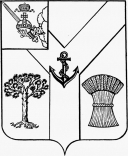 АДМИНИСТРАЦИЯМЕЖДУРЕЧЕНСКОГО МУНИЦИПАЛЬНОГО ОКРУГАВОЛОГОДСКОЙ ОБЛАСТИПОСТАНОВЛЕНИЕОт 05.06.2023 № 377           с. ШуйскоеВ соответствии со ст. 27 Водного кодекса Российской Федерации, п. 36 ч. 1 ст. 16 Федерального закона от 06 октября 2003 года № 131-ФЗ «Об общих принципах организации местного самоуправления в Российской Федерации», п.п. 3.16, 3.34, 3.35 Положения об Управлении по развитию территории администрации Междуреченского муниципального округа Вологодской области, утвержденного решением Представительного Собрания округа от 31 октября 2022 года № 40, в целях своевременного предупреждения возникновения угрозы жизни и здоровью людей и реализации мер по их предупреждению в период массового отдыха населения на водных объектах, расположенных в пределах Междуреченского муниципального округа. Администрация округа ПОСТАНОВЛЯЕТ:В целях обеспечения безопасности жизни и здоровья граждан запретить купание населения в местах, не соответствующим требованиям безопасного использования их для купания в с. Шуйское на реке Сухона у очистных сооружений, реке Шуя под автомобильным мостом, по 50 метров в обе стороны от  пешеходного  моста через реку Шуя.2. Управлению по развитию территории администрации Междуреченского муниципального округа (Пальникова Е.П.):2.1. обеспечить неукоснительное исполнение требований, предусмотренных п. 36 ч. 1 ст. 16 Федерального закона от 06 октября 2003 № 131-ФЗ «Об общих принципах организации местного самоуправления в Российской Федерации», Правил использования водных объектов общего пользования, расположенных на территории Междуреченского муниципального округа Вологодской области, утвержденных решением Представительного Собрания округа от 30 марта 2023 года № 45 .2.2. В срок до 15 июня 2023 года провести необходимую работу по обустройству места массового отдыха для населения в с. Шуйское на реке Сухона в соответствии с требованиями, установленными постановлением Правительства Вологодской области от 20 декабря 2007 года № 1782 «Об утверждении Правил охраны жизни людей на водных объектах в Вологодской области».3. Отделу по мобилизационной работе, территориальной обороне, делам гражданской обороны, предупреждения и ликвидации чрезвычайных ситуаций администрации округа (Злобин С.О.) проинформировать население о запрете купания в данных местах, обеспечить организацию информационной и разъяснительной работы по вопросу обеспечения безопасности населения на водных объектах, охране их жизни и здоровья посредством выставления аншлагов, через средства массовой информации, и иными способами.4. Управлению образования администрации округа (Тихоновская Н.В.) совместно с сотрудниками «Центр ГИМС ГУ МЧС России по Вологодской области» (Дурнев Д.С.) организовать и провести занятия в оздоровительных лагерях, созданных и функционирующих на базе образовательных учреждений Междуреченского муниципального округа по вопросам безопасного поведения на воде, навыкам спасения утопающих, а также действий в условиях экстремальных ситуаций.5. Рекомендовать инспекторскому отделению г. Вологды «Центр ГИМС ГУ МЧС России по Вологодской области» (Дурнев Д.С.) во взаимодействии с отделением полиции по оперативному обслуживанию территории Междуреченского муниципального района МО МВД России «Грязовецкий» (Скобелев В.В.) и должностными лицами органов местного самоуправления Междуреченского муниципального округа, уполномоченными на составление протоколов об административных правонарушениях, предусмотренных ч. 1 ст. 1.11. Закона Вологодской области от 08 декабря 2010 № 2429-ОЗ «Об административных правонарушениях в Вологодской области», организовать совместное патрулирование мест массового отдыха населения около водных объектов на территории Междуреченского муниципального округа в целях недопущения совершения гражданами административных правонарушений.6. Признать утратившим силу постановление от  31 мая 2022 года № 190 «Об обеспечении безопасности и охраны  жизни людей на водных объектах района в летний период 2022 года»7. Контроль за выполнением данного постановления оставляю за собой.8. Настоящее постановление подлежит опубликованию в газете «Междуречье» и размещению на сайте Междуреченского муниципального округа в информационно-телекоммуникационной сети «Интернет».Глава округа				                                                          А.А.ТитовОб обеспечении безопасности иохраны жизни людей на водныхобъектах округа в летнийпериод 2023 года 